Муниципальное автономное дошкольное образовательное учреждение детский сад комбинированного вида «Югорка»Подготовил: воспитатель МАДОУ ДСКВ «Югорка» Каминская Ксения Александровна"Как научить ребёнка слушать с первого раза?"«В одно ухо влетело, в другое вылетело». Как это актуально сейчас, когда наши дети научились слушать нас избирательно, а, следовательно, и слушаться, старших. Это достаточно серьёзная проблема для многих родителей. Я предлагаю вам несколько простых советов, как научить своего ребенка внимать вашим просьбам, пожеланиям и указаниям.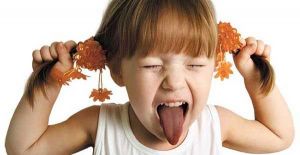 1. Прежде всего, надо стать примером для своего ребёнка – примером внимательного слушателя.Покажите ребенку, как вы умеете слушать мужа, друзей и особенно его самого. Больше слушайте, меньше говорите. 2. Говорите с ребёнком   уважительно. Дети почти всегда «отключают» своё внимание, если вы говорите с ними на повышенных тонах, критикуя, обвиняя, жалуясь или приказывая. 3. Если ребёнок не реагирует, понизьте голос. Ни в коем случае не кричите – начните говорить более спокойно. Дети очень чутко реагируют на смену тона голоса и начинают слушать. 4. Вначале привлеките внимание ребёнка, а затем говорите. Можно сказать: «Пожалуйста, посмотри на меня и послушай, что я скажу». 5. Заранее предупредите о каком-либо разговоре. Скажите ребёнку: «Минут через 10 я поговорю с тобой по вопросу…. Будь готов». 6. Говорите коротко, ласково и конкретно. Вместо «немедленно садись делать уроки» выразите свою просьбу так: «Пожалуйста, сделай уроки до того, как пойдешь в гости». Дети обычно более внимательны, если знают, что им не придется выслушивать целую лекцию. 7. Почаще беседуйте с ребёнком «по душам». Пусть он расскажет вам, как у него прошёл сегодняшний день, что его обрадовало, что огорчило. Расскажите о своих чувствах. 


